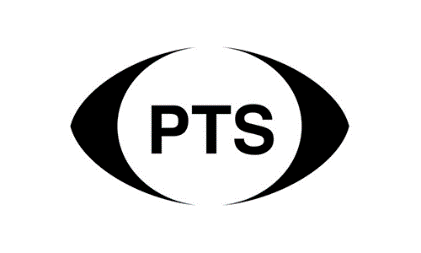 Instytut Socjologii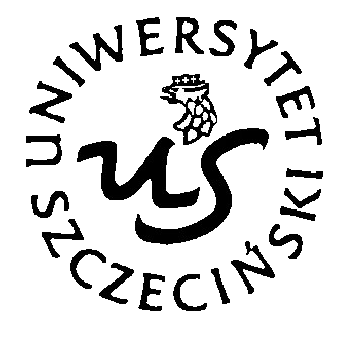 Uniwersytet Szczeciński 
ul. Krakowska 71-79, 71-017 Szczecin  tel. (+48) 91 444 32 39e-mail: socjologia@usz.edu.pl Zespół Socjologii i Psychologii Organizacji IS USSzczeciński Oddział PTS zapraszają do udziału w Ogólnopolskiej Konferencji Naukowej: Współczesne obrazy starościSztuka - literatura - reklama28 września 2021SzczecinWspółcześnie zarówno samo postrzeganie, jak i wzorzec życia osób starszych zasadniczo się zmieniły. Zmiany widoczne są chociażby w nomenklaturze. Dziś raczej mówi się o osobach starszych jako o seniorach, a okres starości określa się jako wiek senioralny, trzeci wiek, złoty wiek, jesień życia, a nawet druga młodość. Warto jednak zwrócić uwagę, że ten etap w życiu człowieka, eufemistycznie nazwany jako Conradowska „smuga cienia”, posiada swoisty potencjał rozwojowy, stwarzający jednostce różnorodne możliwości.  Z drugiej strony można zauważyć, że w kulturze konsumpcyjnej, gdzie dominuje kult piękna, młodości i sprawności, starość jest spychana na margines widoczności. Problem ten stał się niemalże tematem tabu. Powszechnie kształtuje się przekonanie, że nad ciałem, a tym samym nad jego starzeniem się można zapanować. Świadczy o tym chociażby tematyka reklam komercyjnych, w których oferowane produkty mają starości i związanej z nią utracie sprawności zapobiegać. Niestety odsuwanie myśli o starości nie czyni nas wiecznie młodymi. Z kolei sztuka współczesna próbuje czasem dość brutalnie przypomnieć o istnieniu zjawisk wypieranych ze społecznej świadomości, takich jak starość właśnie. Przykładowo w polskiej sztuce przełom w traktowaniu tematu starości nastąpił w drugiej połowie XX wieku za sprawą artystów sztuki krytycznej, którzy dekonstruując mity na jej temat, uwidaczniali ją w naturalistycznej postaci (m.in. Katarzyna Kozyra, Artur Żmijewski, Zbigniew Libera). Gdzieś między tymi skrajnymi podejściami mieści się jeszcze reklama społeczna, która podejmuje próbę uświadamiania, oswojenia i radzenia sobie z problemami starości, takimi chociażby jak dyskryminowanie i wykluczanie osób starszych z życia zawodowego i społecznego, przełamywanie stereotypów na ich temat.Serdecznie zapraszamy do zaprezentowania rozważań teoretycznych oraz analiz empirycznych, które wzbudzą dyskusję i pomogą udzielić odpowiedzi na pytanie jak współcześnie postrzega się starość w sztuce, literaturze i reklamie oraz w dziedzinach pokrewnych.Proponowane szczegółowe zagadnienia:- młodość a doświadczenie - pozycja artystów seniorów w świecie sztuki- aktualność relacji mistrz-uczeń- przedstawienia starości w sztukach wizualnych- różne aspekty starzenia się w sztuce (fizyczne, psychologiczne, ekonomiczne, kulturowe)- starość w perspektywie sztuki feministycznej- seniorzy a sztuka partycypacyjna (sztuka społeczności, sztuka w interesie publicznym itp.)- uczestnictwo seniorów w sztuce i kulturze- motyw starości w sztuce i literaturze współczesnej- wizje starości oferowane przez reklamę- stereotypy starości w reklamie- seniorzy w reklamie społecznej (problem dyskryminacji, wykluczenia)Ważne terminy:do 20 czerwca 2021 – przesłanie kart zgłoszeń wraz z abstraktamido 30 czerwca 2021 – organizatorzy przesyłają informację o akceptacji referatuUdział w konferencji jest bezpłatny. Uczestnicy zapewniają  sobie we własnym zakresie noclegi i wyżywienie.Komitet organizacyjny:Przewodnicząca: dr Karolina Izdebska Zastępczyni Przewodniczącej: dr hab.  prof. US Agnieszka Kołodziej-Durnaś,Członkowie:dr hab. prof. US Urszula Kozłowskadr hab. Arkadiusz Kołodziejmgr Aleksandra Sileńskamgr Anna Ścibior-Butrymmgr Wojciech Rodzeń